La section secondaire de l'Athénée Royal de Chimay a le plaisir de vous inviter à son souper des rhétos organisé le 18 mars 2022 au restaurant scolaire de la rue de Noailles.Nous espérons que vous passerez un agréable moment en notre compagnie.L'entrée  au souper se fera dans le respect des règles sanitaires en vigueur.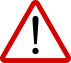 Afin de vous accueillir dans de bonnes conditions, deux services vous seront proposés.	Merci de respecter l'horaire!NOM:	            PRENOM: 	LOCALITE: 	souhaite s'inscrire:au 1er service: à partir de 18 h 00. Fin 20 h 30		au 2e service: à partir de 20 h 30. Fin de service 22 h	cochez s.v.p!souhaite réserver:	…… repas adultes "Menu 1" à 12 €	…… repas enfants "Menu 1" à 8 €	…… repas adultes "Menu 2" à 12 €	…… repas enfants "Menu 2" à 8 €souhaite être à la table avec (nom – prénom):	Ce talon est à remettre à Madame Malacordpour le lundi 7 mars 2022Réservation annulée au-delà de cette date…Merci de votre compréhension.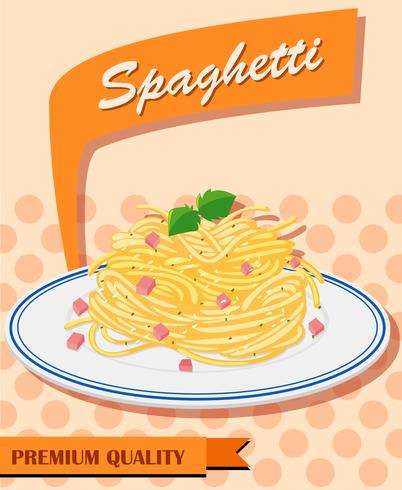 .